Counting Behaviours/StrategiesCounting Behaviours/StrategiesCounting Behaviours/StrategiesStudent has difficulty saying the counting sequence.“1, 2, 3, 5, 4, 7, 8…”Student says number word in between “touches” or does not say one number word for each bead counted.Student loses track of the count, misses beads in the count, or counts more than once.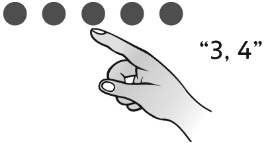 Observations/DocumentationObservations/DocumentationObservations/DocumentationStudent recounts when asked “How many?”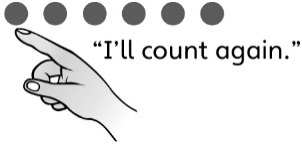 Student gets a different number when the beads are counted in a different order.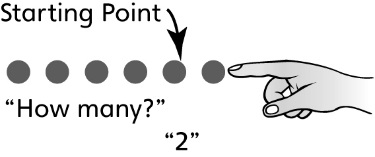 Student correctly counts the number of beads and realizes that the last number said tells how many (cardinality).Observations/DocumentationObservations/DocumentationObservations/Documentation